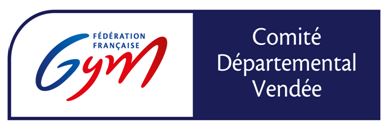 Covid 19 : Restez chez vousREPORTAGES ET DOCUMENTAIRESSUR LA GYMNASTIQUECtrl + clic pour suivre le lien Gymnastes de Chine : l'école des champions olympiques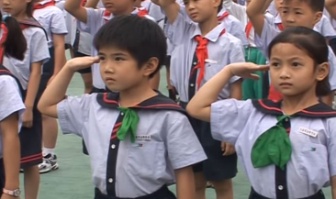  "LA GYMNASTIQUE, L’OMBRE AVANT LA LUMIÈRE"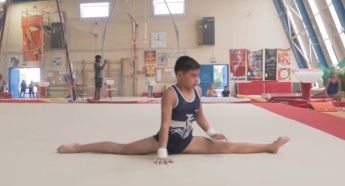  Clara Beugnon, la résurrection d'une gymnaste blessée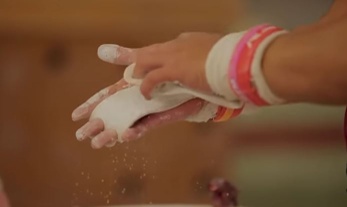  Deva , l'école des petites médaillées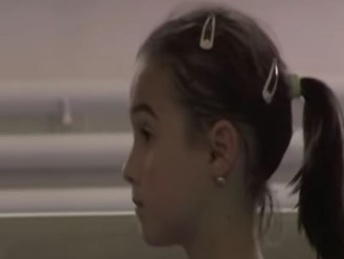  15 Règles Strictes Que Les Gymnastes Féminines Doivent Suivre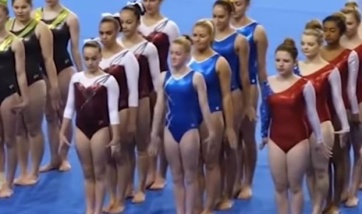  Gymnastes : une vie dans la douleur et les honneurs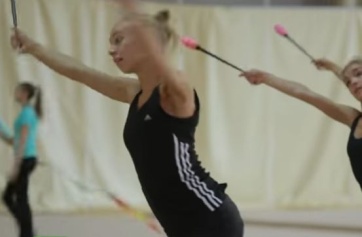   Esprit Bleu - L'intégrale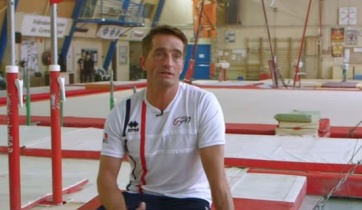  gymnastique entrainement équipe de France 2011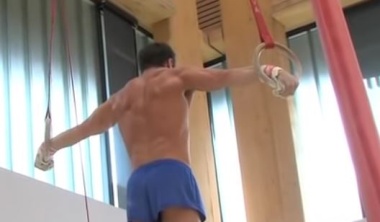  Entrainement de Gym en Chine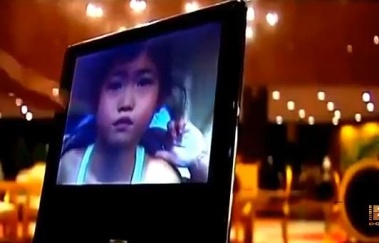  Stage Gymnastique Artistique Martinique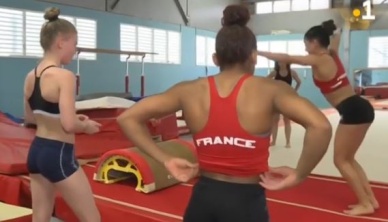  Youna Dufournet . Reprise en mains - Partie 1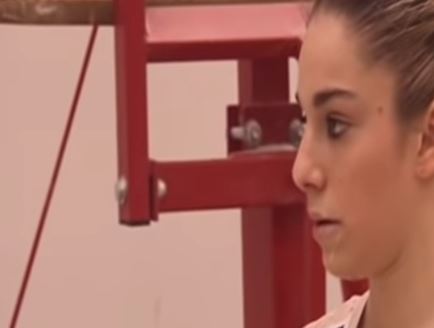  Youna Dufournet . Reprise en main - Partie 2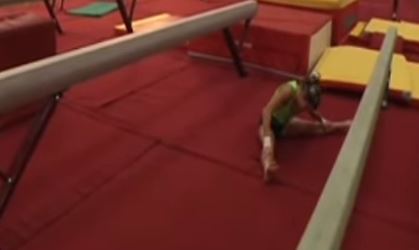  Gymnastique en poutre La beauté du Geste"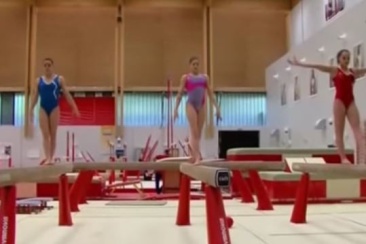  Le Billy Elliot de la gymnastique rythmique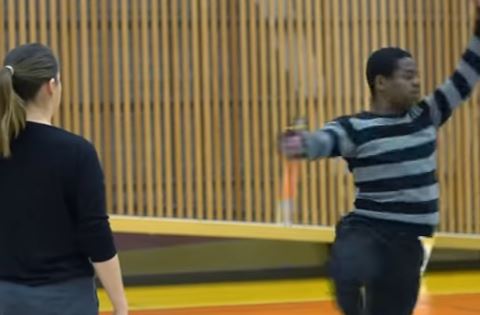  Intérieur Sport - Samir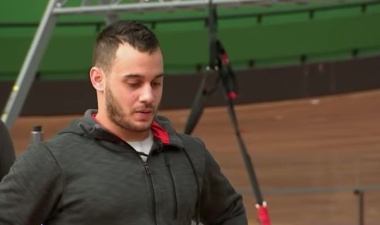 